MODELLOSTRATEGIE DI SVILUPPO LOCALE DI TIPO PARTECIPATIVOPN FEAMPAITALIA	2021 | 2027GIUGNO 2023Sommario	1	SINTESI DELLA STRATEGIA DI SVILUPPO LOCALE (SSL)2	DEFINIZIONE DEL TERRITORIO E DELLA POPOLAZIONE2.1	Descrizione dell’area territoriale2.2	Elenco dei Comuni2.3	Ammissibilità dell’area3	COMPOSIZIONE DEL PARTENARIATO3.1	Elenco dei partner3.2	Organo decisionale4	DESCRIZIONE DEL PROCESSO DI COINVOLGIMENTO DELLA COMUNITÀ LOCALE4.1	Descrizione delle tappe principali della pianificazione4.2	Coinvolgimento dei soggetti che compongono il partenariato4.3	Coinvolgimento della comunita’ locale5	SOSTEGNO PREPARATORIO6	ANALISI DELLE ESIGENZE DI SVILUPPO E DELLE POTENZIALITÀ DEL TERRITORIO6.1	Lezioni apprese (eventuale)6.2	Analisi dei fabbisogni6.3	Fonti utilizzate ed elementi di indagine7	STRATEGIA7.1	Descrizione degli obiettivi7.2	Quadro logico7.3	Ambiti Tematici7.4	Le sfide indicate dal PN FEAMPA7.5	Coerenza con S3 regionale (eventuale)7.6	Complementarietà e integrazione7.7	Cooperazione7.8	Rispetto dei principi orizzontali8	LE AZIONI8.1	Descrizione delle azioni8.2	Capitalizzazione8.3	Caratteristiche innovative della strategia e delle azioni8.4	Cronoprogramma9	GESTIONE, SORVEGLIANZA E VALUTAZIONE9.1	Struttura organizzativa9.2	Risorse professionali9.3	Procedure decisionali9.4	Monitoraggio9.5	Revisione9.6	Valutazione9.7	Coinvolgimento della comunità locale nell’attuazione10	INDICATORI DI OUTPUT E DI RISULTATO11	PIANO FINANZIARIO11.1	Piano finanziario per fonte di finanziamento/Obiettivo specifico11.2	Piano finanziario per tipologia di costo11.3	Piano finanziario per annualità12	INFORMAZIONE, COMUNICAZIONE E ANIMAZIONE12.1	Strategia di Informazione, comunicazione e animazione12.2	Attività di informazione, comunicazione e animazione13	PIANO DI AZIONE DI CAPACITY BUILDING14	ELENCO DOCUMENTAZIONE ALLEGATA ALLA SSLSINTESI DELLA STRATEGIA DI SVILUPPO LOCALE (SSL)In questa sezione realizzare un sintetico abstract della SSL evidenziando gli elementi di maggiore rilevanza, mettendo in evidenza i fabbisogni dell’area di riferimento ed in che modo la SSL interverrà per rispondere a tali fabbisogni, gli obiettivi fissati e le azioni prioritarie di attuazione della strategia, l’importo del finanziamento richiesto e i risultati attesi.DEFINIZIONE DEL TERRITORIO E DELLA POPOLAZIONE Il presente capitolo servirà a valutare il rispetto dei requisiti di ammissibilità dell’area previsti dal Regolamento (UE) n. 1060/2021, dall’Accordo di Partenariato, dal PN FEAMPA e dal documento metodologico sui criteri di selezione.Descrizione dell’area territoriale Si prega di fornire una descrizione dell’area territoriale di riferimento della SSL, specificando come la stessa rappresenti un insieme organico sotto il profilo geografico, economico o sociale.Se disponibile, riportare la mappa dell’area di riferimento.Elenco dei Comuni Ammissibilità dell’areaAl fine di verificare il rispetto dei criteri per la selezione dei territori, deve essere soddisfatto almeno uno dei seguenti elementi.COMPOSIZIONE DEL PARTENARIATOAi sensi dell’art. 33 par. 2 del Reg. (UE) n. 2021/1060 “Le autorità di gestione provvedono affinché i gruppi di azione locale (GAL) siano inclusivi e scelgano al loro interno un partner capofila per le questioni amministrative e finanziarie, oppure si riuniscano in una struttura comune legalmente costituita”. A seconda del caso, compilare la tabella di cui al punto A) o la tabella di cui al punto B).A) Nel caso di partenariato non riunito in una struttura legalmente costituita, è necessario individuare un partner capofila per le questioni amministrative e finanziarie. Inserire nella seguente tabella le informazioni richieste in riferimento al partner capofila prescelto.B) Nel caso di struttura comune legalmente costituita compilare la seguente tabella.Elenco dei partnerIn entrambe le ipotesi sub A) e B) è necessario elencare i singoli soggetti facenti parte del GAL, specificando il Comune in cui è ubicata la sede legale e/o operativa.Per ciascun soggetto, riportare:il ruolo assunto nell’ambito della partnership (Partner capofila, Partner Operativo, Partner di supporto)  – Colonna D;se del caso, l’appartenenza o meno al settore della pesca, dell’acquacoltura o della trasformazione del prodotto ittico – Colonna E;l’appartenenza ad una delle seguenti categorie: autorità pubbliche, parti economiche e sociali, organismi pertinenti che rappresentano la società civile, organizzazioni di ricerca/Università - Colonna F;ambito di competenza tra i seguenti: 1. Ambiente; 2. Turismo; 3. Settore produttivo (Imprese); 4. Governance; 5. Ricerca e innovazione; 6. Formazione; 7. Inclusione sociale; 8. Altro (specificare) – Colonna G;la quota percentuale di rappresentatività, espressa in termini di potere di voto, all’interno dell’organo decisionale del GAL – Colonna H. Riepilogare nella tabella sottostante:la quota percentuale complessiva detenuta da tutti i partner dei Settori pesca, acquacoltura o trasformazione e commercializzazione del prodotto ittico (Colonna E); la quota percentuale complessiva detenuta da tutti i partner con competenza negli ambiti di intervento della Strategia (Colonna G).Organo decisionaleIndicare l’organo decisionale previsto: _________________________________________DESCRIZIONE DEL PROCESSO DI COINVOLGIMENTO DELLA COMUNITÀ LOCALELa peculiarità dello sviluppo locale di tipo partecipativo è l’adozione di un approccio bottom-up. Il presente Capitolo ha lo scopo di descrivere il processo di coinvolgimento della comunità locale nell'elaborazione della strategia e di specificare le tappe che hanno condotto alla relativa definizione e presentazione.In Allegato alla Strategia potranno essere presentati i verbali degli incontri svolti, i fogli presenze firmati ed eventuali materiali predisposti.Descrizione delle tappe principali della pianificazioneDescrivere gli step principali in cui si è articolato il processo di costruzione del partenariato e di definizione della SSL.Testo, massimo 2.000 caratteriCoinvolgimento dei soggetti che compongono il partenariatoIndicare i soggetti che hanno partecipato al processo e le modalità di coinvolgimento. Specificare il numero e la frequenza degli incontri ed il relativo esito.Testo, massimo 2.000 caratteriCoinvolgimento della comunita’ localeDescrivere le modalità a cui si è fatto ricorso per favorire il coinvolgimento e la partecipazione attiva della comunità locale nella definizione della SSL, mettendo in evidenza se ed in che modo le istanze locali sono state prese in considerazione.Testo, massimo 5.000 caratteriSOSTEGNO PREPARATORIOIndicare di seguito se è stata presentata la manifestazione di interesse per il finanziamento del sostegno preparatorio di cui all’art. 34 paragrafo 1 lettera a) del Reg. (UE) n. 2021/1060.In caso affermativo, riportare di seguito l’importo totale delle spese relative allo sviluppo delle capacità e ad azioni preparatorie a sostegno dell’elaborazione e della futura attuazione della strategia, per le quali si intende presentare richiesta di rimborso.Nell’Avviso di selezione, ciascun OI potrà indicare specifici massimali per gli importi riferiti al sostegno preparatorio.ANALISI DELLE ESIGENZE DI SVILUPPO E DELLE POTENZIALITÀ DEL TERRITORIOIl presente Capitolo servirà a valutare la capacità del Partenariato proponente di sviluppare un’analisi del territorio puntuale, documentata ed il più possibile partecipata, che permetta di evidenziare il potenziale della zona (risorse endogene, massa critica, consistenza dei settori economici, ecc.).Lezioni apprese (eventuale)Indicare la presenza sul territorio di precedenti esperienze in termini di SSL e riportare le “lezioni apprese”.Analisi dei fabbisogniL’Analisi ha l’obiettivo di identificare con chiarezza i fabbisogni territoriali e le potenzialità di sviluppo dell’area di riferimento. Si chiede di descrivere, con l’ausilio di dati quantitativi e qualitativi adeguati, il contesto socio-economico, turistico e ambientale dell’area dal quale emergano le potenzialità del territorio, i principali deficit di sviluppo e le interazioni tra il contesto di riferimento e l’economia della pesca/acquacoltura/trasformazione e commercializzazione.Con specifico riferimento al settore alieutico, è opportuno analizzare le caratteristiche strutturali (dimensione e caratteristiche della flotta), produttive (produzione e prezzi delle specie target) e socio-economiche (occupazione, costi e redditività) per segmento di pesca, nonché gli aspetti commerciali e le criticità del comparto. In particolare, si chiede di:descrivere la presenza di almeno un approdo per la pesca e/o un luogo di sbarco per la pesca e/o un sito portuale peschereccio attivo e/o un valore della produzione ittica rilevante;descrivere le infrastrutture, i servizi e la cantieristica sul territorio a favore delle imprese di pesca, con particolare attenzione alla piccola pesca;riguardo all’acquacoltura, se presente, specificare le caratteristiche degli impianti, le tecnologie e le specie allevate, nonché le interazioni con il settore della pesca;descrivere la consistenza e le caratteristiche delle imprese di trasformazione, se presenti, e le interazioni con il settore della pesca;descrivere il sistema distributivo, con particolare riferimento ai mercati ittici, alla rete di commercializzazione all’ingrosso e al dettaglio.Testo, massimo 5.000 caratteriRiportare possibilmente almeno i seguenti dati.Compilare la seguente tabella riguardante la capacità di pesca del naviglio per ufficio di iscrizione ricadente nel territorio della SSL.Compilare la seguente tabella sulla numerosità dei natanti da piccola pesca per ufficio di iscrizione ricadente nel territorio della SSL.Fonti utilizzate ed elementi di indagineSe possibile, elencare/descrivere:la bibliografia citata a supporto di quanto riportato (ad es. specifiche ricerche condotte nei diversi settori economici della zona, ecc.);le principali fonti statistiche utilizzate, ivi comprese banche dati;il ricorso a indagini svolte a livello locale, specificando con quali modalità.Testo, massimo 3000 caratteriSTRATEGIADescrizione degli obiettivi Descrivere la vision strategica generale ed i singoli obiettivi, mettendo in evidenza in che modo la SSL intende rispondere ai fabbisogni individuati al precedente paragrafo Errore. L'origine riferimento non è stata trovata..La Strategia deve inoltre mettere in evidenza la propria coerenza con il quadro programmatico e strategico di riferimento ed inoltre specificare in che modo contribuisce al rispetto degli orientamenti della Strategia UE per il bacino del Mediterraneo e come interviene in maniera adeguata nei settori della Blue Economy.Testo, massimo 6.000 caratteriQuadro logicoCompilare la seguente tabella riassuntiva, seguendo la metodologia del Project Cycle Management - PCM (Gestione del Ciclo del Progetto - GCP), indicando per ciascun obiettivo, gli obiettivi specifici e le azioni di intervento, chiarendo la relativa gerarchizzazione.In particolare, nella definizione della strategia sarà utile applicare il Quadro Logico (QL)come di seguito descritto:Ambiti Tematici Indicare l’ambito o gli ambiti tematici sui quali interviene la Strategia. In caso di selezione di più ambiti tematici su cui costruire la strategia di sviluppo locale, questi devono essere connessi tra loro per il raggiungimento dei risultati attesi. Si chiede dunque di motivare le connessioni e le sinergie tra gli ambiti tematici prescelti.Testo, massimo 2.000 caratteriLe sfide indicate dal PN FEAMPAIndicare almeno una delle sfide di cui al par. 2.1.3.1.1 del PN FEAMPA.Descrivere in che modo la SSL affronterà le sfide del PN FEAMPA indicate nella tabella precedente, anche tenendo conto delle sfide ed opportunità definite recentemente dalla CE nel Fisheries and Ocean Package adottato il 21 Febbraio 2023.Testo, massimo 2.000 caratteriCoerenza con S3 regionale (eventuale)Da compilare solo nel caso in cui il territorio di riferimento ricada in una Regione che ha approvato una Strategia di Specializzazione Intelligente che contempla i settori della Blue Economy.Descrivere se ed in che modo la SSL interviene a supporto degli obiettivi ed azioni della S3 della Regione di appartenenza nei settori riferiti alla Blue Economy.Testo, massimo 3.000 caratteriComplementarietà e integrazioneDescrivere puntualmente se ed in che modo la SSL prevede ambiti di complementarietà/integrazione con strategie di sviluppo locale a livello regionale/sub-regionale tra le seguenti:strategie territoriali finanziate da altri Programmi regionali e nazionali della Politica di Coesione, in particolare con le Strategie territoriali e urbane finanziate nell’ambito dell’Obiettivo Strategico 5 di cui all’art. 5 del Reg. (UE) n. 2021/1060;Strategia Nazionale per le Aree interne (SNAI);Strategie rurali finanziate dal FEASR;Altri strumenti di sviluppo locale (piani/strategie/progetti finanziati da differenti risorse finanziarie (UE o non UE), nonché azioni realizzate o promosse da altri soggetti collettivi attivi sui territori (ad es. Organizzazione di produttori della pesca, COGEPA, etc.).Descrivere, inoltre, in maniera chiara ed esplicita se ed in che modo la complementarietà e l’integrazione saranno promosse ed assicurate nel corso dell’implementazione della strategia (informazione reciproca, organizzazione di incontri/attività condivise, meccanismi di raccordo e coordinamento, procedure armonizzate, comunicazione o valutazione integrate, etc.).Testo, massimo 5.000 caratteriCooperazioneFornire dettagli in merito alle azioni di cooperazione indicate nella tabella. Per le strategie macroregionali e di bacino, indicare riferimenti alle azioni previste dai rispettivi Piani di azione (Obiettivo/Pilatro/Topic/Azione/Flagship project). Per i Programmi Interreg, ENI ed IPA indicare i progetti che si intende capitalizzare e come. Se del caso, indicare i progetti o le azioni finanziati da Programmi a gestione diretta (ad es. Horizon Europe, LIFE, etc.) che si intende capitalizzare o integrare e come.Testo, massimo 3.000 caratteriRispetto dei principi orizzontaliDescrivere come la strategia contribuisce al principio dello sviluppo sostenibile e alla lotta al cambiamento climatico, garantisca l’accessibilità delle persone con disabilità e il rispetto del principio di pari opportunità e non discriminazione.LE AZIONIDescrizione delle azioniDescrivere dettagliatamente tutte le Azioni previste, compilando per ciascuna di esse la seguente scheda. Capitalizzazione Descrivere se la SSL:- prevede o meno azioni di diffusione, scambio e promozione di esperienze, conoscenze ed iniziative già realizzate da strategie CLLD di precedenti programmazioni;- prevede o meno il trasferimento o il riuso dei risultati raggiunti realizzate da strategie CLLD di precedenti programmazioni.Testo, massimo 2.000 caratteriCaratteristiche innovative della strategia e delle azioni L'innovazione può comportare nuovi servizi, nuovi prodotti e nuovi modi di operare nel contesto locale. Si chiede di specificare gli elementi innovativi della strategia, descrivendo come le relative azioni promuovono processi/prodotti innovativi nel settore e per lo sviluppo dell’area.CronoprogrammaDescrivere la tempistica prevista che deve risultare coerente rispetto alle attività da svolgere.  Esplicitare anche i tempi di realizzazione dei principali output. Il Cronoprogramma deve rispecchiare la sequenza temporale indicata nella logica dello svolgimento delle attività. Testo, massimo 2.000 caratteriGESTIONE, SORVEGLIANZA E VALUTAZIONEStruttura organizzativaDescrivere la struttura organizzativa prevista per l’implementazione della SSL, mettendo in evidenza la relativa coerenza rispetto agli ambiti di competenza dei partner e alle attività da svolgere.Specificare il numero delle risorse umane impiegate e la relativa organizzazione interna. Indicare le strutture di governance/operative previste (CdA, Comitato di selezione, Forum di consultazione, etc.).Specificare la ripartizione di ruoli, responsabilità, funzioni e compiti nell’ambito della struttura comune (nel caso di identificazione di una struttura giuridica comune ai sensi dell’Art. art. 33.2 del Reg. UE n. 2021/1060) ovvero tra i partners e tra questi ed il capofila (nel caso di non identificazione di una struttura giuridica comune).Se pertinente, specificare se e quali partner hanno un ruolo operativo nell’attuazione e gestione della strategia e quali sono le relative responsabilità. Indicare chiaramente in che modo viene garantito il rispetto del principio della separazione delle funzioni, nel caso in cui il GAL svolga il ruolo di beneficiario.Mettere in evidenza la sostenibilità amministrativa della struttura organizzativa gestionale per tutta la durata del periodo di attuazione della strategia, evidenziando la disponibilità di risorse finanziarie diverse dal FEAMPA e la relativa durata temporale.Includere un organigramma.Risorse professionaliAl fine di verificare l’adeguatezza, in termini qualitativi e quantitativi, delle risorse umane per la gestione delle attività previste, elencare le figure professionali disponibili, evidenziando il relativo livello di esperienza e di competenza nelle materie coerenti con lo specifico ruolo da svolgere e l’impegno previsto.Procedure decisionaliDescrivere le procedure decisionali per la selezione degli interventi di cui all’Art. 33.3 lett. b del Reg. (UE) n. 2021/1060, che evitino conflitti di interessi e garantiscano che nessun singolo gruppo di interesse controlli le decisioni in materia di selezione.È possibile inserire figure e rappresentazioni dei flussi decisionali.Testo, massimo 2.000 caratteriMonitoraggioNella fase di attuazione, ciascuna Strategia dovrà essere opportunamente monitorata, rivista e valutata. Si chiede quindi di fornire la descrizione delle modalità che saranno assicurate per verificare l’andamento dell’attuazione ed adeguare conseguentemente in itinere gli obiettivi e le attività previste. È possibile, ad esempio, prevedere l’implementazione di un cruscotto di monitoraggio che permetta di rilevare lo stato di avanzamento della singola operazione mediante gli indicatori finanziari, fisici e procedurali, oppure attività di controllo, quali la verifica della qualità dei dati immessi nel sistema e/o la produzione di report periodici sullo stato di avanzamento degli interventi aggregati per azione o tipologia e per misura.RevisioneDescrivere le modalità con cui sarà realizzata la revisione della Strategia nel 2026. ValutazioneDescrivere le modalità e la tempistica con cui saranno assicurate le attività di valutazione, evidenziando altresì le azioni volte a favorire il coinvolgimento della comunità locale.Coinvolgimento della comunità locale nell’attuazioneDescrivere puntualmente in che modo la comunità locale sarà coinvolta nel monitoraggio, revisione e valutazione della strategia, anche mediante strumenti innovativi (forum on line, web survey, laboratori, workshop, etc.).La SSL dovrà prevedere il coinvolgimento della comunità locale al fine di garantirne la partecipazione attiva, ad es. prevedendo azioni di monitoraggio civico; la restituzione e diffusione pubblica dei risultati; la consultazione della comunità locale nel processo di revisione intermedia della Strategia; rilevazioni ed indagini specifiche nell’ambito delle attività di valutazione, etc.Testo massimo 2.000 caratteriINDICATORI DI OUTPUT E DI RISULTATOGli indicatori di risultato, riferiti a ciascun obiettivo specifico, misurano gli effetti degli interventi finanziati e si concentrano sui risultati da raggiungere presso i beneficiari effettivi, la popolazione target o gli utilizzatori.Nel caso degli Indicatori di risultato, ove pertinente, si dovrà fare riferimento prevalentemente agli Indicatori di risultato a livello di Programma, indicati al par. 2.1.3.1.2 del PN FEAMPA, indicando il contributo della SSL al conseguimento del relativo target, fermo restando che il GAL potrà individuarne altri indicatori aggiuntivi che siano pertinenti con la Strategia, misurabili e direttamente collegabili ai risultati da raggiungere.Gli indicatori di output, riferiti a ciascuna azione, esprimono l’esito più immediato della strategia e rappresentano il prodotto diretto delle iniziative attuate in quanto misurano l’output prodotto con il sostegno del FEAMPA, quindi, cosa concretamente si realizza con l’impiego delle risorse finanziarie. Il FEAMPA prevede un solo tipo di indicatore di output: CO 01 — Numero di operazioni realizzate.Nella SSL si dovranno indicare per ciascuna azione gli indicatori di output, che misurano, mediante unità di misura fisiche o finanziarie, la realizzazione degli interventi previsti (ad es. numero di percorsi formativi attivati, numero di attività di pescaturismo avviate, volume di produzione ottenuto, ecc.).Per ogni indicatore si chiede di fornire l’unità di misura considerata (numero, %, €, etc..), la quantificazione del target al 2029 e la fonte che sarà utilizzata per la misurazione nel corso dell’attuazione.Da compilare per ogni obiettivo specifico*Se pertinente ed in funzione degli Obiettivi previsti, utilizzare gli indicatori di risultato previsti a livello di Programma:Da compilare per ogni AzionePIANO FINANZIARIO Piano finanziario per fonte di finanziamento/Obiettivo specifico Si chiede di indicare la dotazione finanziaria complessiva della SSL specificando la ripartizione per Obiettivo Specifico (di cui al precedente Capitolo 7) e per fonte di finanziamento (FEAMPA, Cofinanziamento nazionale e, ove previsti, altri finanziamenti pubblici o privati).La quota a carico del PN FEAMPA non può essere inferiore a € 3.000.000 (FEAMPA + Cofinanziamento nazionale), al netto delle spese riferite al sostegno preparatorio (che andranno indicate al precedente paragrafo 5), fatto salvo i casi in cui la dotazione finale complessiva dell’OI sia inferiore a tale valore.Piano finanziario per tipologia di costo Si chiede di indicare l’allocazione per le seguenti tipologie di costo di cui all’art. 34 paragrafo 1 del Reg. (UE) n. 2021/1060:l’attuazione delle operazioni, tra cui le attività di cooperazione e la loro preparazione, selezionate nell’ambito della strategia;la gestione, la sorveglianza e la valutazione della strategia e la relativa animazione, compresa l’agevolazione degli scambi tra portatori di interessi.Le spese per la gestione, sorveglianza, valutazione ed animazione della SSL non possono superare il 25 % del contributo pubblico totale alla strategia. In ogni caso devono essere svolte tutte le attività innanzi previste. Tale limite deve essere soddisfatto anche al termine della fase di attuazione e sarà calcolato sulla base dei costi rendicontati e ritenuti ammissibili.L’indicazione delle spese per lo sviluppo delle capacità e azioni preparatorie a sostegno dell’elaborazione e della futura attuazione della strategia (sostegno preparatorio), di cui alla lettera a) par. 1 dell’34 del Reg. (UE) n. 2021/1060, dovrà essere indicata nel Capitolo 5 e riportata nella domanda di rimborso da allegare alla presente SSL secondo il modello di cui all’Allegato 5 all’Avviso pubblico.Piano finanziario per annualitàINFORMAZIONE, COMUNICAZIONE E ANIMAZIONEStrategia di Informazione, comunicazione e animazioneDescrivere le attività di informazione, comunicazione e animazione differenziate per i diversi gruppi target (beneficiari potenziali ed effettivi, stakeholders, comunità locale, etc.), specificando obiettivi, modalità e strumenti, anche innovativi, facendo riferimento alle diverse fasi di attuazione delle SSL (ad es. selezione, implementazione, sorveglianza e valutazione).Descrivere, altresì i principali output previsti per tali attività.Attività di informazione, comunicazione e animazionePresentare una proposta indicativa di azioni di informazione, comunicazione e animazione compilando la tabella seguente. Sono indicati di seguito alcuni contenuti a titolo meramente esemplificativo.PIANO DI AZIONE DI CAPACITY BUILDINGDescrivere le azioni di rafforzamento della capacità amministrativa che si intende realizzare, specificando:- i soggetti destinatari delle azioni di capacity building;- descrizione dei fabbisogni e le modalità adottate per la relativa rilevazione (es. analisi desk, indagini ad hoc, questionari, interviste, etc.);- azioni specifiche che rispondono ai fabbisogni emersi;- cronoprogramma indicativo delle attività previsteTesto, massimo 4.000 caratteriELENCO DOCUMENTAZIONE ALLEGATA ALLA SSLIn questa sezione dovrà essere riportato un elenco completo degli allegati alla SSL, in particolare:Documentazione riferita alla costituzione del GAL (ad es. Atti di costituzione, Statuto, Regolamento interno CdA, Accordo di identificazione partner capofila, Verbali, lettera di intenti, accordi, etc.);Documenti a supporto dell’analisi di contesto (es. analisi di mercato in cui si identificano le tendenze di settore e pertinenti al progetto, agli sviluppi e ogni ricerca che influenzi l’orientamento e la messa a fuoco della strategia);Documenti a dimostrazione del coinvolgimento dei partner e della comunità locale nella definizione della strategia (verbali degli incontri svolti, i fogli presenze firmati, eventuali materiali predisposti, etc.);Documenti relativi alle risorse umane che saranno impiegate nelle attività amministrative e finanziarie (CV dei profili minimi);Eventuali documenti attuativi già approvati dall’organo decisionale (ad es. procedure di selezione, regolamento per l’acquisto di beni e servizi, etc.);Domanda per la richiesta di rimborso delle spese sostenute per lo sviluppo delle capacità e azioni preparatorie a sostegno dell’elaborazione e della futura attuazione della strategia (sostegno preparatorio).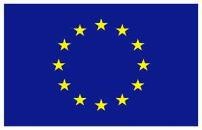 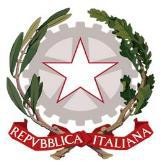 Testo, massimo 3.000 caratteriTesto, massimo 5.000 caratteriComunePopolazione residenteTOTALEAspetti legati all’importanza delle attività di pesca e acquacolturaSI/NODescrizioneRapporto tra occupati nella pesca e acquacoltura e nelle attività connesse rispetto agli occupati totali deve essere almeno il 2%Specificare valorePresenza di almeno un approdo per la pesca e/o un luogo di sbarco per la pesca e/o un sito portuale peschereccio attivo e/o un valore della produzione ittica rilevanteSpecificare approdo/luogo di sbarco/sito portuale peschereccioOppureSpecificare valore della produzioneAspetti legati al declino economico e sociale dell’areaSI/NODescrizioneRiduzione della flotta di pesca superiore al 10% rispetto al valore del 2014, in termini di GT oppure di potenza motore (kW) e/o riduzione del valore della produzione superiore al 10% rispetto al valore del 2014Indicare valore percentuale pertinente in termini di riduzione rispetto al 2014Densità di popolazione pari o inferiore alla media regionaleSpecificare valoreTasso di disoccupazione pari o superiore alla media regionaleSpecificare valoreContinuità geografica dell’areaSI/NODescrizioneL’area territoriale coperta dalla strategia comprende Comuni tra loro contigui.Fornire eventuali dettagliDenominazione partner capofilaForma giuridicaPartita IVASedeIndicare l’indirizzo della sede legale e dell’eventuale sede operativaIndicare l’indirizzo della sede legale e dell’eventuale sede operativaContattiTelefono:Sito web: ContattiEmail:PEC: RappresentanteNome:Nome:RappresentanteTelefono:E-Mail:Ruolo del rappresentanteIndicare il ruolo svolto dal rappresentante (direttore generale, sindaco, ecc.)Indicare il ruolo svolto dal rappresentante (direttore generale, sindaco, ecc.)DenominazioneForma giuridicaPartita IVASedeIndicare l’indirizzo della sede legale e dell’eventuale sede operativaIndicare l’indirizzo della sede legale e dell’eventuale sede operativaContattiTelefono:Sito web:ContattiEmail:PEC:Rappresentante legaleNome:Nome:Rappresentante legaleTelefono:E-Mail:ABCDEFGHN.DenominazioneSede legale/operativaRuolo (partner capofila, partner operativo, partner di supporto)Settore [pesca, acquacoltura o trasformazione e commercializzazione del prodotto ittico] Categoria [autorità pubbliche, parti economiche e sociali, organismi pertinenti che rappresentano la società civile, organizzazioni di ricerca/Università]Ambito di competenza[1. Ambiente; 2. Turismo; 3. Settore produttivo (Imprese); 4. Governance; 5. Ricerca e innovazione; 6. Formazione; 7. Inclusione sociale; 8. Altro (specificare)]Quota % di rappresentatività123…ComponentiQuota %Quota percentuale complessiva detenuta da tutti i partner del Settore pesca, acquacoltura o trasformazione e commercializzazione del prodotto itticoQuota percentuale complessiva detenuta da tutti i partner con competenza negli ambiti di intervento della StrategiaSINOPresentazione della manifestazione di interesse per il finanziamento del sostegno preparatorioIMPORTO RICHIESTO € Testo, massimo 1.000 caratteriTendenze demografiche della popolazione nell’ultimo triennio disponibile:Numero netto di persone trasferiteNatalità netta (numero di nascite)Popolazione%15-24anni %25-44anni %45-64 anni %Più di 65 anni%Popolazione straniera % (indicare eventuali minoranze)Disoccupazione in %Numero di imprese Numero di imprese con collegamenti diretti alla pesca/ acquacoltura/Trasformazione e commercializzazioneNumero di addetti al settore pesca/ acquacoltura/Trasformazione e commercializzazioneNumero di addetti donne al settore pesca/ acquacoltura/Trasformazione e commercializzazioneUfficio marittimo di iscrizione/Ispettorato di portoStazza (GT)Stazza (GT)Stazza (GT)Potenza (KW)Potenza (KW)Potenza (KW)Ufficio marittimo di iscrizione/Ispettorato di porto20162022Var. %20162022Var. %TotaleUfficio marittimo di iscrizione/Ispettorato di portoN. natanti di piccola pescaTotaleFABBISOGNIOBIETTIVIOBIETTIVI SPECIFICIAZIONIObiettivo 1e.g. Favorire la crescita dei settori dell’economia blu sostenibile nell’area di riferimentoObiettivo 1.A:…………………………………………..Azione 1.A:…………………………………………..Obiettivo 1e.g. Favorire la crescita dei settori dell’economia blu sostenibile nell’area di riferimentoObiettivo 1.B:…………………………………………..Azione 1.B:…………………………………………..Obiettivo 1e.g. Favorire la crescita dei settori dell’economia blu sostenibile nell’area di riferimentoObiettivo 1….:…………………………………………..Azione 1….:…………………………………………..Obiettivo 2:Obiettivo 2.A:…………………………………………..Azione 2.A:…………………………………………..Obiettivo 2:Obiettivo 2.B:…………………………………………..Azione 2.B:…………………………………………..Obiettivo 2:Obiettivo 2…..:…………………………………………..Azione 2….:…………………………………………..Obiettivo 2:Obiettivo …...B:…………………………………………..Azione ….B:…………………………………………..1Ambiente2Turismo3Settore produttivo (Imprese)4Governance5Ricerca e innovazione6Formazione7Inclusione sociale8Altro (specificare …………………………………………………………………)a)sviluppo dei settori dell’economia blu, in linea con la Comunicazione CE sull’economia blu sostenibile, anche in riferimento alle aree di specializzazione incluse nelle S3/S4, sfruttando i punti di forza di tali settori e rafforzandone i legami con l’economia localeb)sistemi agroalimentari e filiere sostenibili, favorendo il superamento dei modelli tradizionali e promuovendo le catene di valorec)mitigazione e adattamento ai cambiamenti climatici, associando alle attività più classiche di sensibilizzazione delle comunità locali, le azioni volte alla riduzione dei consumi energetici lungo tutta la filiera (dai pescherecci ai porti) e quelle riferite allo sviluppo di nuove opportunità economiche derivanti dalla lotta ai cambiamenti climatici (ad es. biomassa blu)d)salvaguardia delle risorse acquatiche e della biodiversità - incluso il contributo alla riduzione dei rifiuti marini e alla promozione dell’economia circolare nelle attività di pesca e acquacoltura - e gestione delle aree marine protette, ad es. cercando di facilitare la collaborazione tra entroterra e aree costiere per garantire il buono stato ambientale degli ecosistemie)turismo sostenibile ed eco-turismo, incentivando una migliore integrazione e coesistenza tra questo settore e le attività di pesca e acquacoltura - sempre nell’ottica della massima sostenibilità – contribuendo significativamente come fonte aggiuntiva al reddito degli operatorif)innovazione e ricerca, stimolando la collaborazione proattiva tra gli operatori del settore e il mondo della ricerca, per favorire la diffusione di conoscenza, la raccolta di dati e informazioni, sperimentare azioni pilota, promuovere innovazioni di processo e prodotto a supporto delle attività di pesca e acquacoltura, sviluppare nuovi sbocchi di mercato, trasferire e testare innovazioni tecnologicheg)ricambio generazionale, imprenditorialità, formazione, diversificazione delle attività, inclusione sociale, promuovendo l’attrattività di queste professioni verso giovani, donne e migranti come fattore determinante per contrastare l’invecchiamento della forza lavoro, la dispersione delle conoscenze e lo spopolamento delle aree costiereh)il maggiore coinvolgimento del settore della pesca e dell’acquacoltura nel sistema di governance locale, favorendo l’istituzione di sedi o strutture di coordinamento e confronto tra le diverse istanze territorialiAzioni di cooperazioneSI/NOArea geografica di riferimentoLa Strategia prevede azioni di cooperazione interregionale Indicare se possibile eventuali aree/paesi per la realizzazione delle azioniLa Strategia contribuisce chiaramente agli obiettivi ed alle azioni delle Strategie Macroregionali e di bacino marittimoIndicare tra EUSAIR, EUSALP e WESTMEDLa Strategia prevede la capitalizzazione di esperienze di progetti realizzati nell’ambito dei Programmi Interreg, ENI ed IPA.Indicare ProgrammaTesto, massimo 2.000 caratteriObiettivo specificoIndicare l’Obiettivo specifico di riferimento della StrategiaAzione: inserire codiceDenominazione dell’Azione da realizzare(esempio: migliorare le strutture e i servizi offerti nei porti di pesca;diversificare le attività allo scopo di promuovere la pluriattività per i pescatori; ecc.)Finalità dell’AzioneDescrivere la finalità dell’AzioneModalità di attuazioneIndicare la modalità di attuazione dell’Azione Area territoriale di attuazioneIndicare l’area territoriale di attuazioneInterventi ammissibiliIndicare gli interventi ammissibiliSoggetti ammissibili a finanziamentoIndicare i soggetti che possono realizzare gli interventi e ricevere i contributi.Prodotti e risultati attesiIndicare le ricadute che la realizzazione dell’Azione produrrà sulla zona selezionata.Aiuti di StatoSpecificare se le operazioni previste NON possono essere classificate come non collegate alla pesca ai sensi dell'art. 42 del TFUE e pertanto soggette all'applicazione della normativa sugli aiuti di stato Spesa previstaImporto totale in euro previsto per la realizzazione dell’azione. Descrivere il rapporto costo/beneficio.Quando dovranno aver luogo le azioni e in quale ordineIndicare l’ordine di importanza delle azioniSoggetto Responsabile dell'attuazione Indicare il soggetto/ unità organizzativa responsabile dell’attuazione delle azioniTesto, massimo 2.000 caratteriAnnoAnnoAnnoAnnoAnnoAnnoAnnoAnnoAnnoAnnoAnnoAnnoAnnoAnnoAnnoAnnoAnnoAnnoAnnoAnnoAnnoAnnoAnnoAnnoAnno2023202420242024202420252025202520252026202620262026202720272027202720282028202820282029202920292029TrimestreTrimestreTrimestreTrimestreTrimestreTrimestreTrimestreTrimestreTrimestreTrimestreTrimestreTrimestreTrimestreTrimestreTrimestreTrimestreTrimestreTrimestreTrimestreTrimestreTrimestreTrimestreTrimestreTrimestreTrimestreAzioni4°1°2°3°4°1°2°3°4°1°2°3°4°1°2°3°4°1°2°3°4°1°2°3°4°……………..…………….………………….……………..…………….………………….……………..…………….………………….……………..…………….………………….……………..…………….………………….……………..…………….………………….……………..…………….………………….Testo, massimo 5.000 caratteriN.RuoloRequisiti minimiRequisiti aggiuntiviDescrizione ProfiloFunzioniImpegno1DirettoreEsperienza professionale di almeno 10 anni, di cui almeno 5 con funzioni di direzione e coordinamentoRiportare, se del caso, uno o più dei seguenti requisiti:Esperienza nella direzione di un FLAG/GAL;Esperienza nelle attività di gestione di un FLAG/GAL;Esperienza professionale superiore a 10 anni;Esperienza con funzioni di direzione superiore a 5 anni.Indicare livello di istruzione, anni di esperienza professionale e specificaDescrivere le esperienze maturate e le competenze acquisite coerenti con il ruolo da svolgereDescrivere le funzioni assegnate nell’ambito della gestione ed attuazione della SSLIndicare se Equivalente Tempo Pieno (ETP) o se tempo parziale. In quest’ultimo caso, se possibile, specificare la percentuale di tempo dedicata alla SSL rispetto al totale.Coordinatore tecnicoEsperienza professionale di almeno 7 anni nella gestione di Fondi UE Riportare, se del caso, uno o più dei seguenti requisiti:Esperienza nelle attività di gestione di un FLAG/GAL;Esperienza nelle attività di gestione di strategie territoriali integrate;Esperienza professionale superiore a 7 anni;Esperienza con funzioni di coordinamento superiore a 2 anni.Indicare livello di istruzione, anni di esperienza professionale e specificaDescrivere le esperienze maturate e le competenze acquisite coerenti con il ruolo da svolgereDescrivere le funzioni assegnate nell’ambito della gestione ed attuazione della SSLIndicare se Equivalente Tempo Pieno (ETP) o se tempo parziale. In quest’ultimo caso, se possibile, specificare la percentuale di tempo dedicata alla SSL rispetto al totale.2Responsabile Amministrativo FinanziarioEsperienza professionale di almeno 5 anni nella gestione dei Fondi UE, in attività di gestione, monitoraggio, rendicontazione.Riportare, se del caso, uno o più dei seguenti requisiti:Esperienza nelle attività di gestione amministrativa e finanziaria di un FLAG/GAL;Esperienza professionale superiore a 5 anni.Indicare livello di istruzione, anni di esperienza professionale e specificaDescrivere le esperienze maturate e le competenze acquisite coerenti con il ruolo da svolgereDescrivere le funzioni assegnate nell’ambito della gestione ed attuazione della SSLIndicare se Equivalente Tempo Pieno (ETP) o se tempo parziale. In quest’ultimo caso, se possibile, specificare la percentuale di tempo dedicata alla SSL rispetto al totale.3Altre figure, quale Esperto nella gestione di progetti UEIndicare livello di istruzione, anni di esperienza professionale e specificaDescrivere le esperienze maturate e le competenze acquisite coerenti con il ruolo da svolgereDescrivere le funzioni assegnate nell’ambito della gestione ed attuazione della SSLIndicare se Equivalente Tempo Pieno (ETP) o se tempo parziale. In quest’ultimo caso, se possibile, specificare la percentuale di tempo dedicata alla SSL rispetto al totale.4Altre figure, quale AnimatoreIndicare livello di istruzione, anni di esperienza professionale e specificaDescrivere le esperienze maturate e le competenze acquisite coerenti con il ruolo da svolgereDescrivere le funzioni assegnate nell’ambito della gestione ed attuazione della SSLIndicare se Equivalente Tempo Pieno (ETP) o se tempo parziale. In quest’ultimo caso, se possibile, specificare la percentuale di tempo dedicata alla SSL rispetto al totale.5Altre figure, quale Esperto in attività di comunicazioneIndicare livello di istruzione, anni di esperienza professionale e specificaDescrivere le esperienze maturate e le competenze acquisite coerenti con il ruolo da svolgereDescrivere le funzioni assegnate nell’ambito della gestione ed attuazione della SSLIndicare se Equivalente Tempo Pieno (ETP) o se tempo parziale. In quest’ultimo caso, se possibile, specificare la percentuale di tempo dedicata alla SSL rispetto al totale.Testo massimo 2.000 caratteriTesto massimo 2.000 caratteriTesto massimo 2.000 caratteriObiettivo specificoObiettivo specifico 1.A: ……………………………..INDICATORI DI RISULTATO *INDICATORI DI RISULTATO *DescrizioneUnità di misuraTarget (2029)FonteCR 06Lavori creatiNumero di personeCR 10Azioni che contribuiscono a un buono stato ecologico, compresi il ripristino della natura, la conservazione, la protezione degli ecosistemi, la biodiversità, la salute e il benessere degli animaliNumero di azioniCR 13Attività di cooperazione tra portatori di interesseNumero di azioniCR 14Innovazioni rese possibiliNumero di nuovi prodotti, servizi, processi, modelli imprenditoriali o metodiCR 19Azioni volte a migliorare la capacità di governanceNumero di azioniAzioneAzione 1.A:: …………………………………..………INDICATORI DI OUTPUT INDICATORI DI OUTPUT DescrizioneUnità di misuraTarget (2029)FonteOBIETTIVO SPECIFICOFEAMPACofinanziamento NazionaleAltri finanziamenti pubbliciFinanziamenti privatiTotaleOBIETTIVO SPECIFICOEuroEuroEuroEuroEuro……………..………………………..………………………..………………………..………………………..…………TOTALE QUOTA A CARICO DEL PN FEAMPATOTALE SSLTipologie di costoSpesa Totale*Contributo pubblicoContributo pubblicoFinanziamenti privatiFinanziamenti privatiAltri finanz. pubbliciAltri finanz. pubbliciTipologie di costoSpesa Totale*Euro% su spesa totaleEuro% su spesa totaleEuro% su spesa totaleAttuazione delle operazioniGestione, sorveglianza, valutazione ed animazioneTOTALEAnnoSpesa Totale AnnoSpesa Totale 2023202420252026202720282029TOTALETesto, massimo 4.000 caratteriArea di attivitàObiettivi di comunicazioneGruppo targetAttività TempisticaCanale/StrumentoAd es. Comunicazione webFavorire l’accesso rapido e trasparente alle informazioni relative alla SSLBeneficiariComunità localeOpinione pubblicaRealizzazione/implementazione /aggiornamento del sito web del GAL1 mese per la realizzazione e implementazione/aggiornamento continuo fino al termine delle attivitàSito web esistente/pagina web su portale regionale/provinciale/comunaleNum.Tipologia di documentoDenominazione1Indicare titolo ed eventuali riferimenti